FATS STUDY GUIDE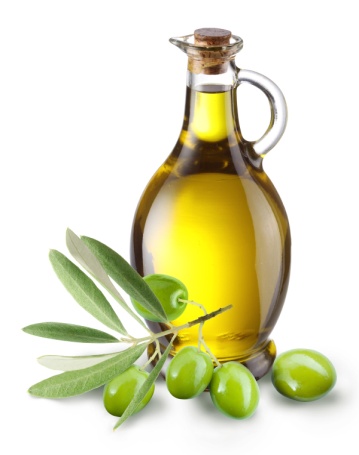 Name:________________________________Period:__________Functions of FatCarrier for Vitamins _____, _____, _____ and ________________ supply of _____________Adds __________ in foodSatisfies ______________Protects internal _________ from shock and _________________________ the body from shock and _______________ changesPromotes _____________   ___________Helps you ________   ______   ___________Facts About FatsFats provide ____ calories per gram.It is the most _____________ source of ___________.________ are not a food group, but they do provide _____________ ___________________.CholesterolCholesterol is _____________for many body _____________.Produces ______________ and ________ acids.Cholesterol is a ______________ substance ________ by the ______, thus ______________ the need to include it in your ______.Cholesterol is found in _____________tissues, but is _____________ present in _______________.Two types of cholesterol – __________ and ___________HDL CholesterolStands for ___________   ____________ LipoproteinFunction:  Transports ________ cholesterol found in the blood stream back to the __________.Considered “___________” cholesterolLDL CholesterolStands for _______   __________ LipoproteinFunction:  Takes cholesterol from the __________ to wherever it is _____________ in the body.Considered “_______” cholesterolWhy is LDL Cholesterol Bad?If too much LDL cholesterol is circulating in the blood stream:It can _________   _____ in the arteries ___________ the chance of _________ disease or _________.Factor related to ____________.Four Types of Fats______________________ Fats______________________ Fats______________________ Fats________-Fatty Acids Saturated FatsFunction:  Raise the _____ and _____ levels of cholesterol in the blood.Food Sources:  Meat, ______________, whole milk, tropical oils, ____________, _____________ and lard.Most __________ fats are ___________ in saturated fats and are solid at ______________ temperature. Polyunsaturated FatsFunction:  Lower both the _____ and _____ levels of cholesterol in the blood.Food Sources:______________ oil______________oil______________oil  Monounsaturated FatsFunction:  Lower the _____ and raise the _____ levels of cholesterol in the blood.Food Sources:_______________ oil____________________________________________________________ oil   Trans-Fatty AcidsFunction:  Raise the _____ and lower the _____ levels of cholesterol in the blood.Food Sources:__________________________________ foods_________________ foods  How to Lower Fat in DietsChoose __________ meats.Do not eat poultry ____________.Choose _____________ fat or _____-fat _____________ products.Replace ____________ fats with _______.